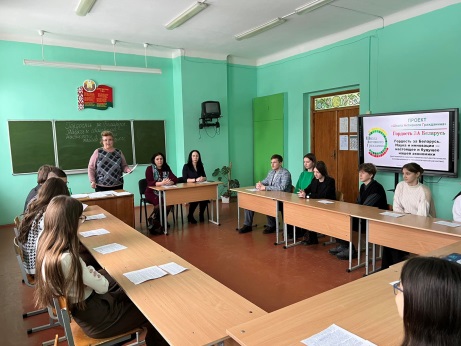 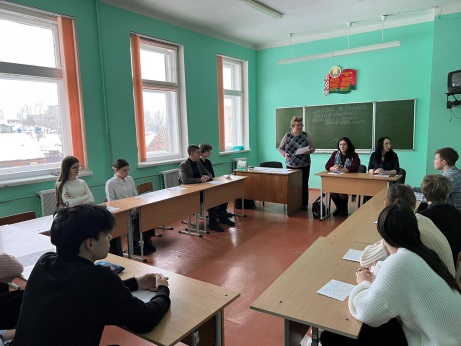 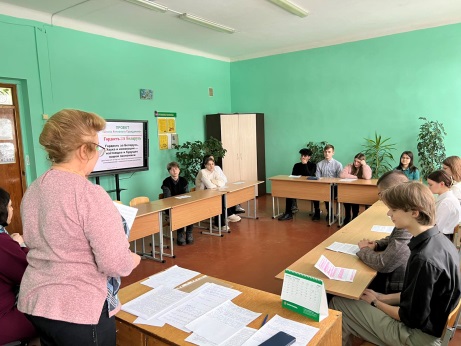 Государственное учреждение образования «Средняя школа № 1 г. Новогрудка» Приглашенные:Скобля О.Ф., начальник управления экономики, торговли и услуг Новогрудского  районного исполнительного  комитета.Подробнее:https://school1.yonovogrudok.by/%D1%83%D1%87%D0%B8%D1%82%D0%B5%D0%BB%D1%8C%D1%81%D0%BA%D0%B0%D1%8F/%D1%88%D0%BA%D0%BE%D0%BB%D0%B0-%D0%B0%D0%BA%D1%82%D0%B8%D0%B2%D0%BD%D0%BE%D0%B3%D0%BE-%D0%B3%D1%80%D0%B0%D0%B6%D0%B4%D0%B0%D0%BD%D0%B8%D0%BD%D0%B0 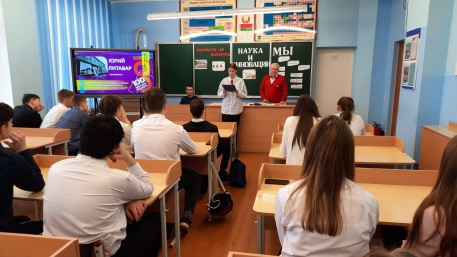 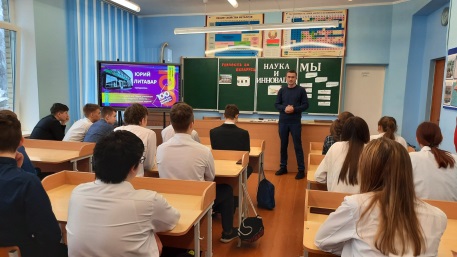 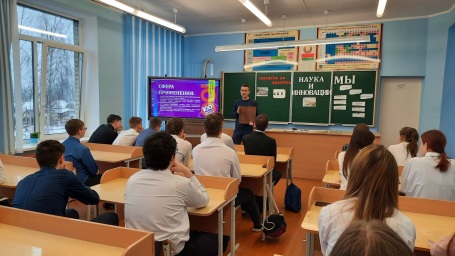 Государственное учреждение образования «Средняя школа №3 г.Новогрудка имени В.Г.Гахович» Приглашенные: Литавар Юрий Александрович, преподаватель УО «Новогрудский государственный колледж технологий и безопасности».Подробнее:http://school3.yonovogrudok.by/%D1%83%D1%87%D0%B0%D1%89%D0%B8%D0%BC%D1%81%D1%8F/%D1%88%D0%BA%D0%BE%D0%BB%D0%B0-%D0%B0%D0%BA%D1%82%D0%B8%D0%B2%D0%BD%D0%BE%D0%B3%D0%BE-%D0%B3%D1%80%D0%B0%D0%B6%D0%B4%D0%B0%D0%BD%D0%B8%D0%BD%D0%B0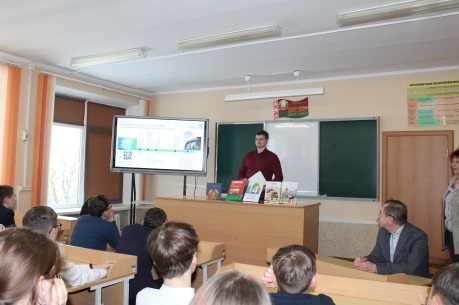 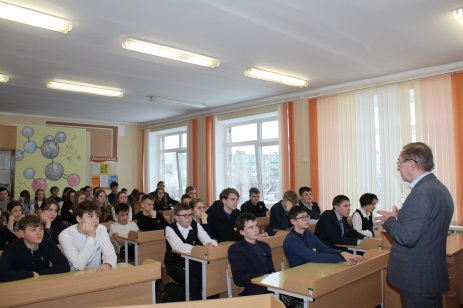 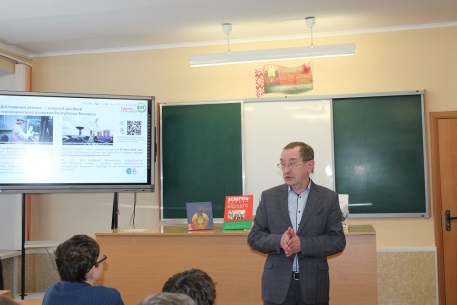 Государственное учреждение образования «Средняя школа №4 г.Новогрудка»Приглашённые:Гайба Николай Павлович, старший научный сотрудник музея им. А МицкевичаПодробнее: http://school4.yonovogrudok.by/%D1%88%D0%BA%D0%BE%D0%BB%D0%B0-%D0%B0%D0%BA%D1%82%D0%B8%D0%B2%D0%BD%D0%BE%D0%B3%D0%BE-%D0%B3%D1%80%D0%B0%D0%B6%D0%B4%D0%B0%D0%BD%D0%B8%D0%BD%D0%B0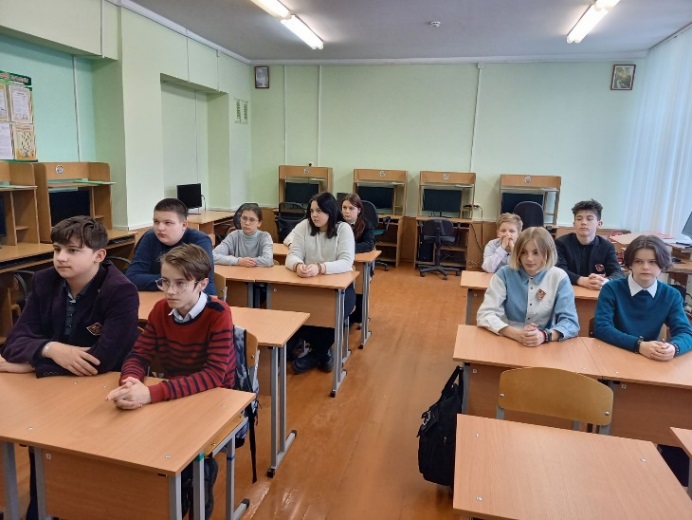 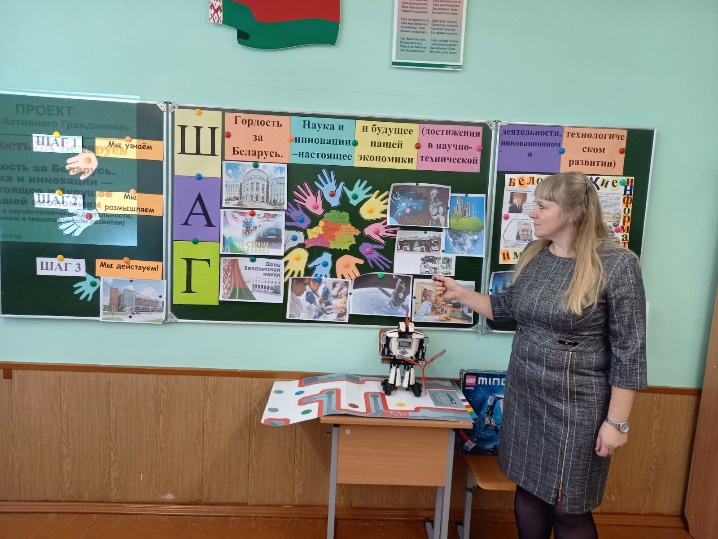 Государственное учреждение образования «Средняя школа №5 г.Новогрудка»Подробнее:https://school5.yonovogrudok.by/шаг/p-23993.html 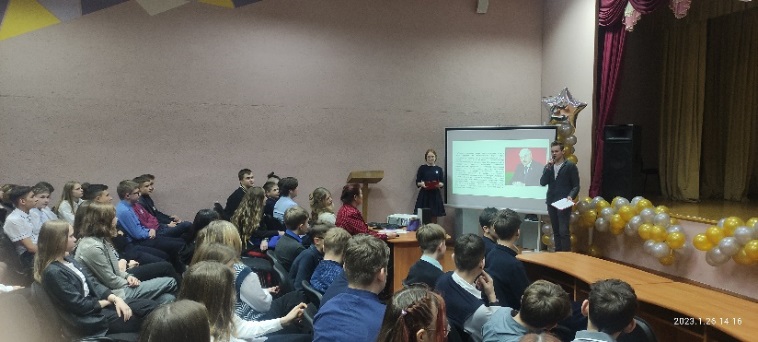 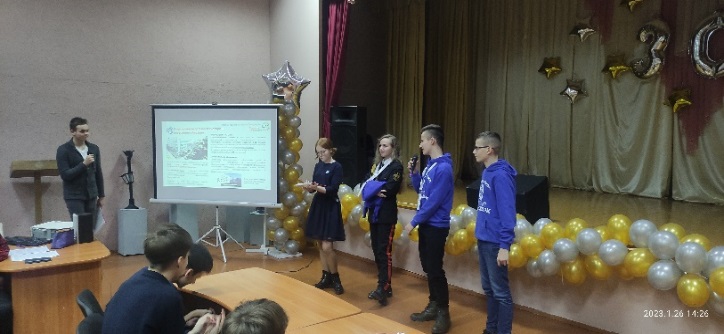 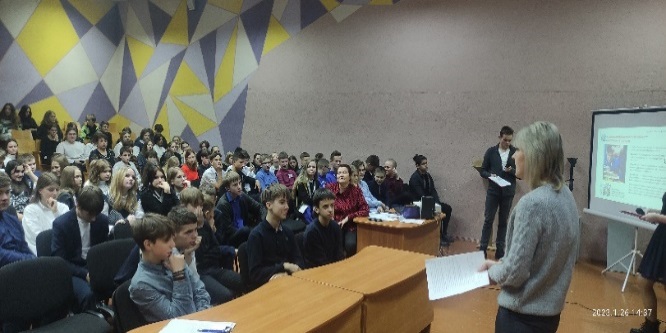 Государственное учреждение образования «Средняя школа № 7 г. Новогрудка»Приглашенные: Горева Елена Вячеславовна, руководитель школьного научного объединения "Поиск", Борис Дарья Александровна и Гармашук Владислав Русланович, учащиеся школы прошедшие обучение в национальном детском технопарке в г. МинскеПодробнее: https://school7.yonovogrudok.by/школа-активного-гражданина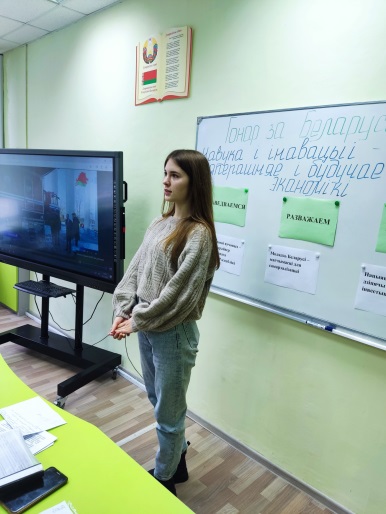 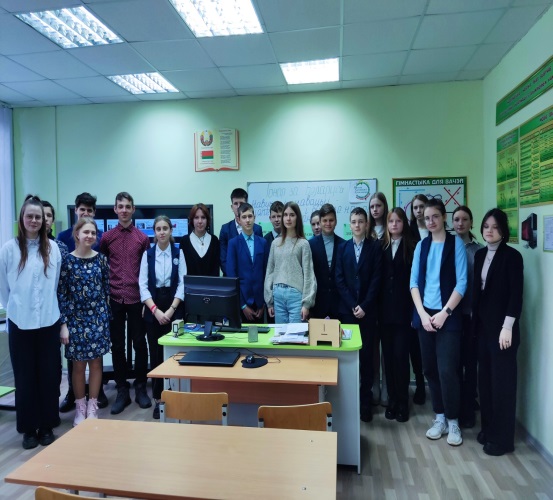 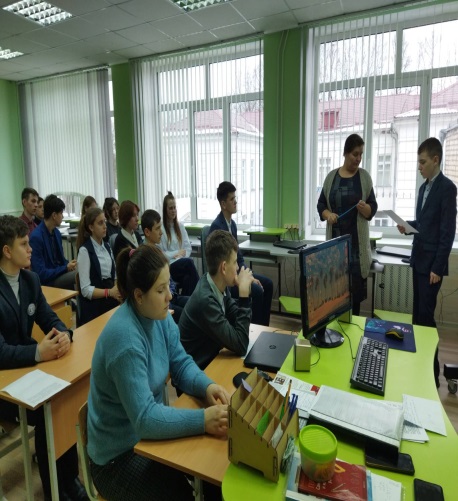 Государственное учреждение образования  «Валевская  средняя школа», Новогрудского районаПриглашенные: Лисица Юлия Ивановна, студентка 2 курса МГЛУ факультета  “Современные иностранные языки”. Участница ежегодного научного форума  “Дни науки в МГЛУ”.Подробнее:https://valevka.yonovogrudok.by/%D1%88%D0%BA%D0%BE%D0%BB%D0%B0-%D0%B0%D0%BA%D1%82%D1%8B%D1%9E%D0%BD%D0%B0%D0%B3%D0%B0-%D0%B3%D1%80%D0%B0%D0%BC%D0%B0%D0%B4%D0%B7%D1%8F%D0%BD%D1%96%D0%BD%D0%B0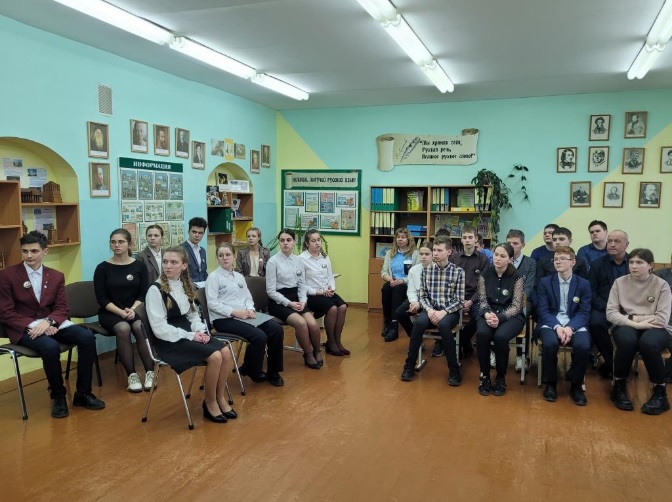 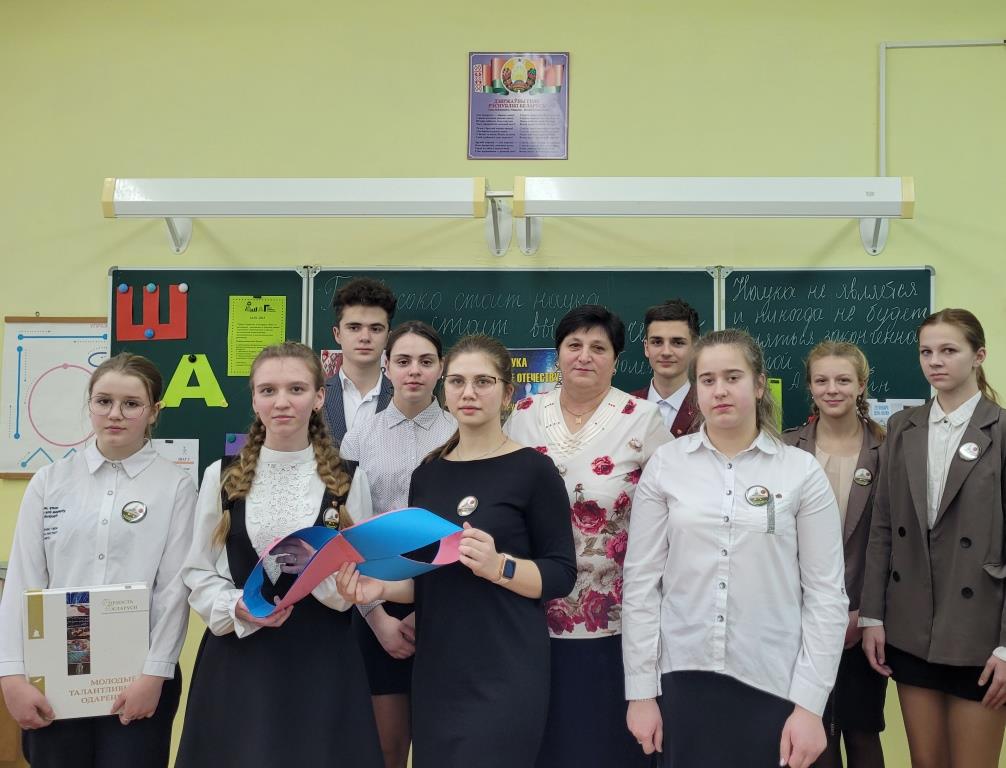 Государственное учреждение образования «Вселюбская средняя школа», Новогрудского районаПриглашённые:Д.А.Цвирко, директор учреждения;Е.В. Малашевская, заместитель директора по учебной работе;Г.Г. Дрозд, руководитель по ВПВПодробнее: https://vselub.yonovogrudok.by/%D0%B2%D1%8B%D1%85%D0%B0%D0%B2%D0%B0%D1%9E%D1%87%D0%B0%D1%8F-%D1%80%D0%B0%D0%B1%D0%BE%D1%82%D0%B0/%D1%88%D0%B0%D0%B3/%D1%81%D0%BF%D1%80%D0%B0%D0%B2%D0%B0%D0%B7%D0%B4%D0%B0%D1%87%D1%8B/p-24953.html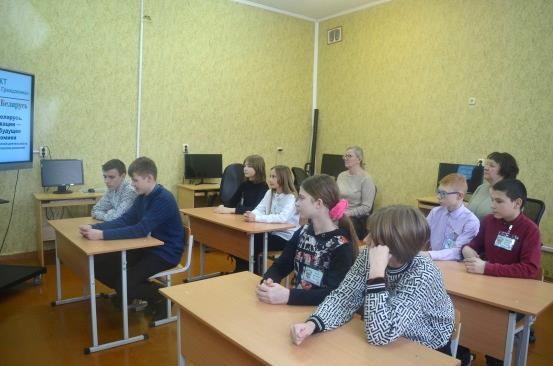 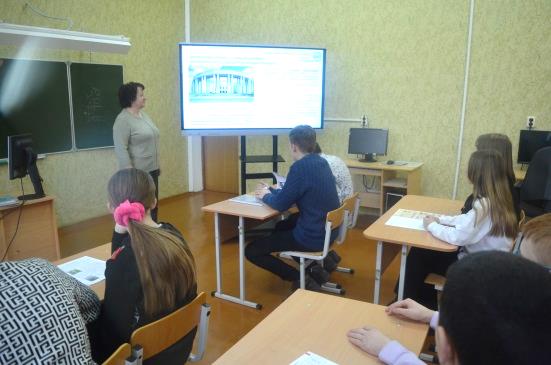 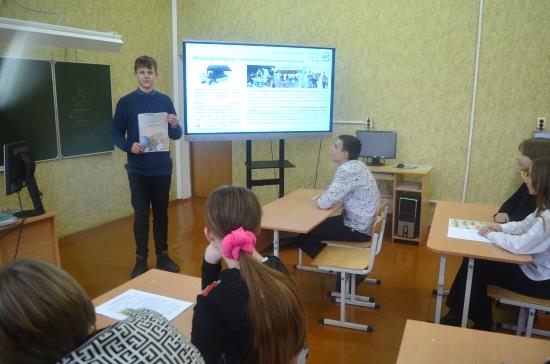 Государственное учреждение образования «Кошелевская базовая школа», Новогрудского районаПриглашённые:Юргель Г.А., депутат Кошелевского сельисполкомаПодробнее: https://koschelevo.yonovogrudok.by/%D1%88%D0%B0%D0%B3/2022-2023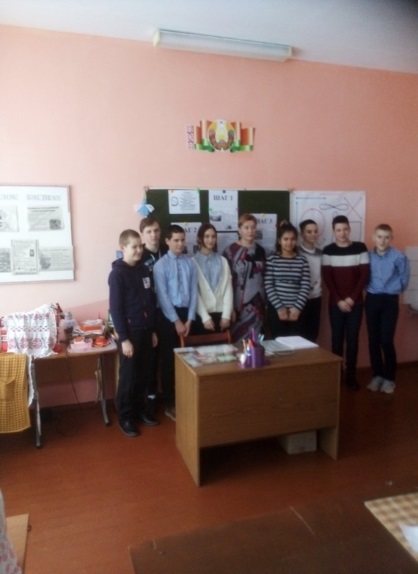 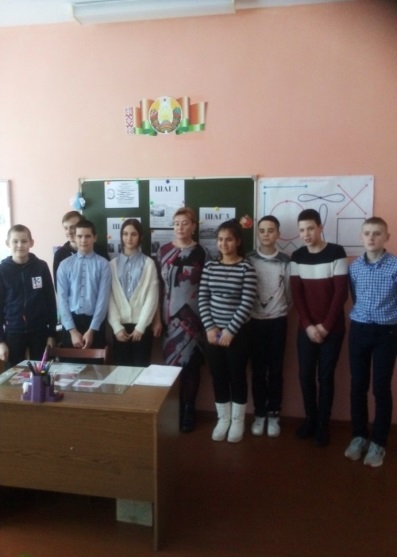 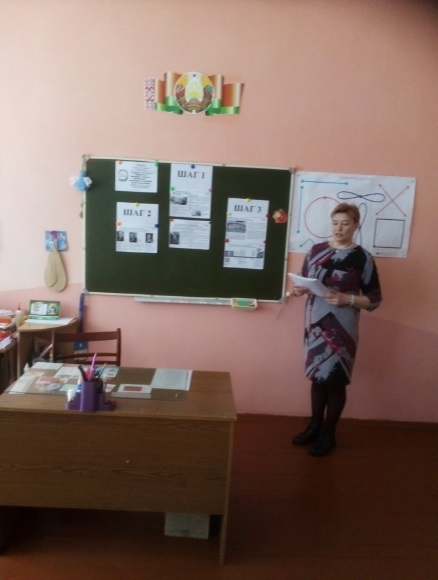 Государственное учреждение образования «Ладеникская базовая школа», Новогрудского районаПриглашённые:Говди О.В, заведующая Ладеникской сельской библиотекиПодробнее:http://ladeniki.yonovogrudok.by/shag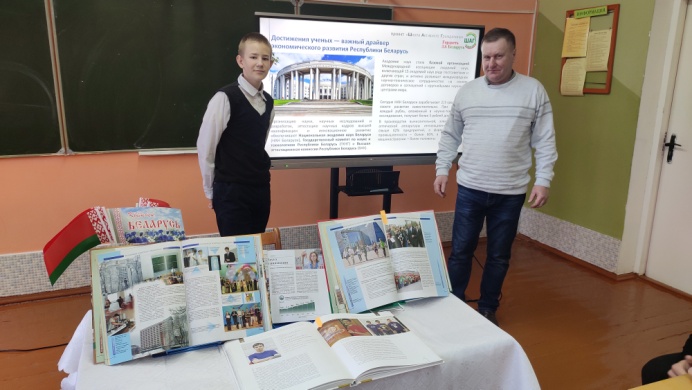 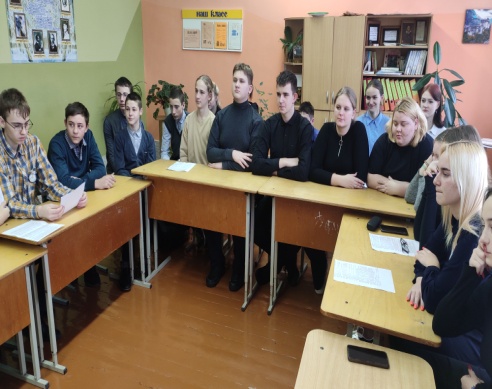 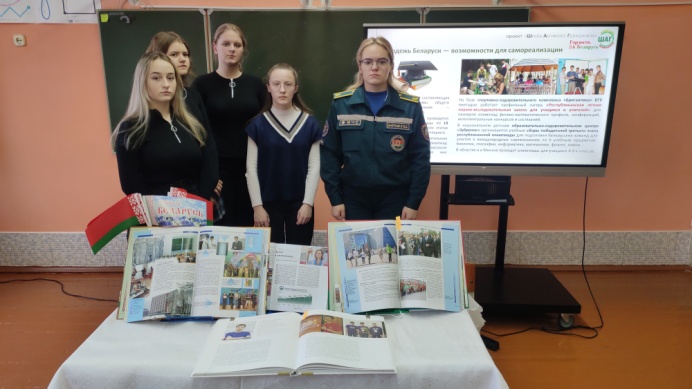 Государственное учреждение образования «Негневичская средняя школа» Новогрудского районаПриглашенныеСамайлович Леонид Николаевич, учитель информатики, подготовивший призёра республиканской олимпиады 2010 г., стипендиата фонда Президента Республики Беларусь, тренер команды Новогрудского района по информатике;  Коршун Раиса Александровна, руководитель по  военно-патриотическому воспитанию ; Марушко Елена, выпускница 2022года, стипендиат премии А.И. Дубко, студентка ГУО «Университет гражданской защиты Министерства по чрезвычайным ситуациям Республики Беларусь»Подробнее: http://negnevichi.yonovogrudok.by/%D0%B2%D1%8B%D1%85%D0%B0%D0%B2%D0%B0%D1%9E%D1%87%D0%B0%D1%8F-%D1%80%D0%B0%D0%B1%D0%BE%D1%82%D0%B0/%D1%88%D0%B0%D0%B3-%D1%88%D0%BA%D0%BE%D0%BB%D0%B0-%D0%B0%D0%BA%D1%82%D1%8B%D1%9E%D0%BD%D0%B0%D0%B3%D0%B0-%D0%B3%D1%80%D0%B0%D0%BC%D0%B0%D0%B4%D0%B7%D1%8F%D0%BD%D1%96%D0%BD%D0%B0/2022-2023-%D0%BD%D0%B0%D0%B2%D1%83%D1%87%D0%B0%D0%BB%D1%8C%D0%BD%D1%8B-%D0%B3%D0%BE%D0%B4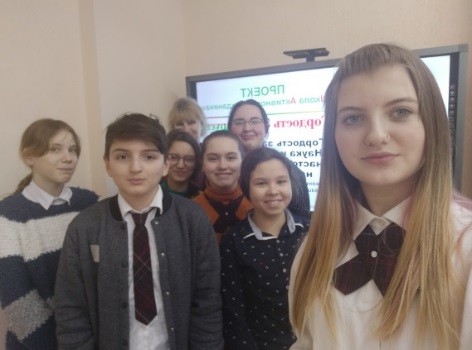 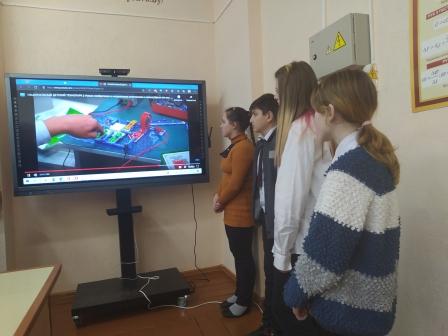 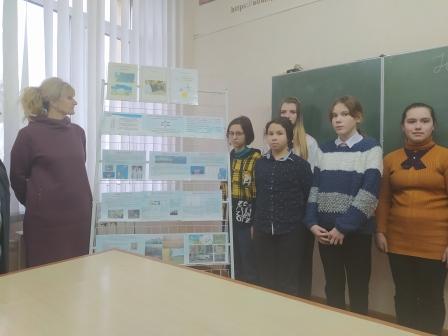 Государственное учреждение образования «Воробьевичская базовая школа» Новогрудского районаПодробнее: https://vorob.yonovogrudok.by/шаг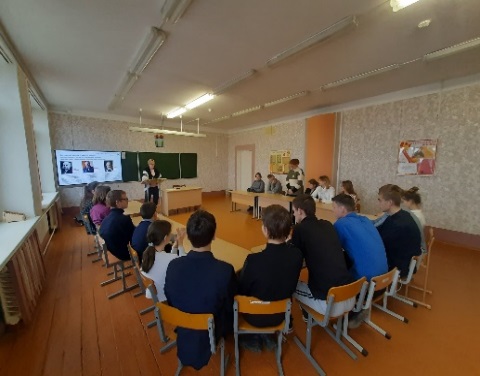 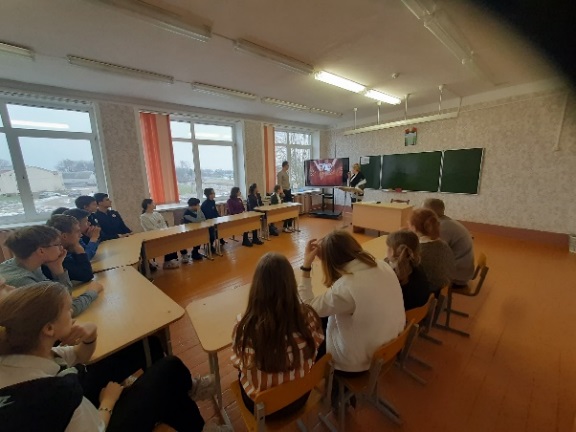 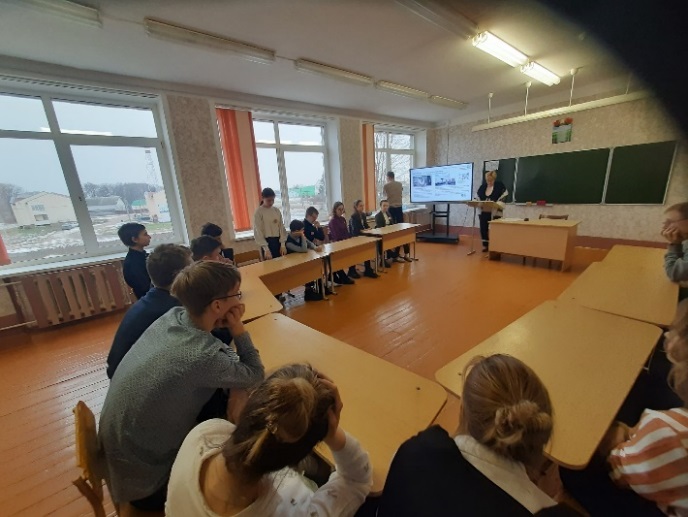 Государственное учреждение образования «Щорсовская средняя школа», Новогрудского районаПриглашенные:  ветеран труда – Рудаковский Василий ФёдоровичПодробнее:https://schersi.yonovogrudok.by/%D1%88%D0%B0%D0%B3-%D1%88%D0%BA%D0%BE%D0%BB%D0%B0-%D0%B0%D0%BA%D1%82%D1%8B%D1%9E%D0%BD%D0%B0%D0%B3%D0%B0-%D0%B3%D1%80%D0%B0%D0%BC%D0%B0%D0%B4%D0%B7%D1%8F%D0%BD%D1%96%D0%BD%D0%B0/p-20243.html 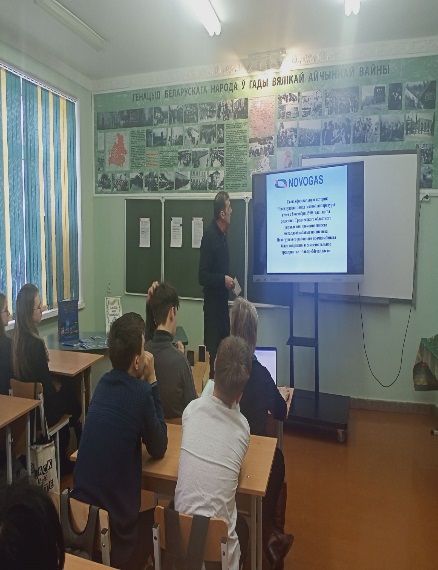 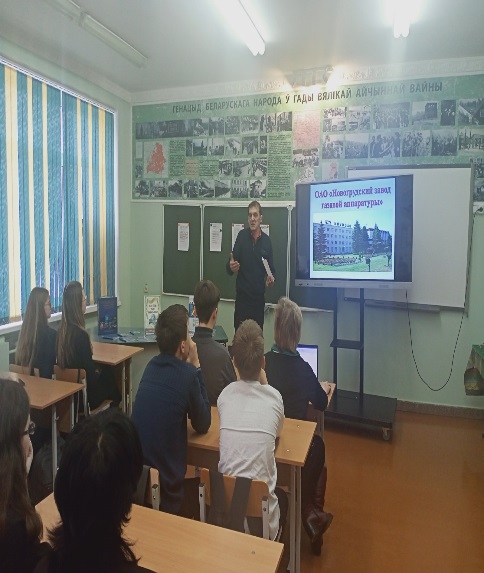 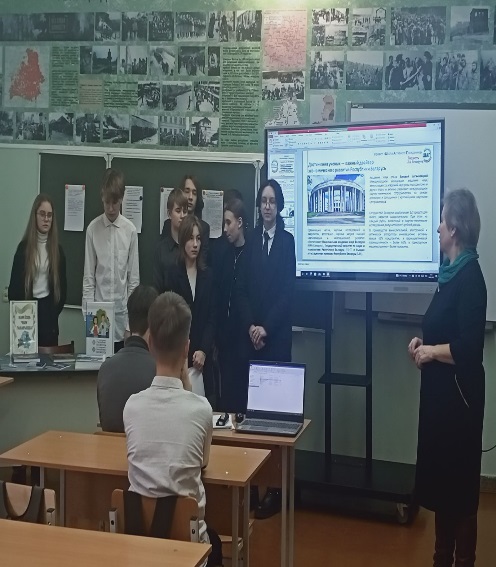 Государственное учреждение образования «Гимназия №1 г.Новогрудка»Приглашенные: начальник бюро перспективного развития и новых технологий ОАО «Новогрудский завод газовой аппаратуры». Ткачук Михаил АлександровичПодробнее: http://gimnazia1.yonovogrudok.by/%D1%88%D0%B0%D0%B3-%D1%88%D0%BA%D0%BE%D0%BB%D0%B0-%D0%B0%D0%BA%D1%82%D0%B8%D0%B2%D0%BD%D0%BE%D0%B3%D0%BE-%D0%B3%D1%80%D0%B0%D0%B6%D0%B4%D0%B0%D0%BD%D0%B8%D0%BD%D0%B0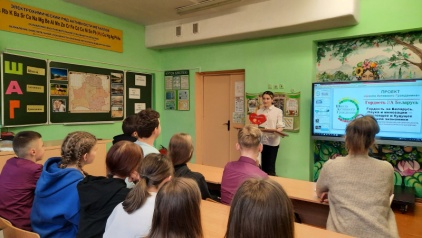 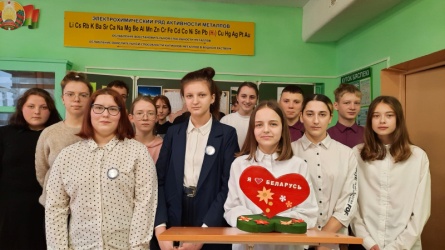 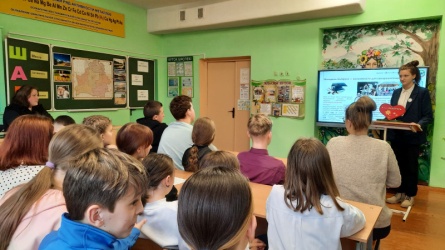 Государственное учреждение образования «Петревичская средняя школа», Новогрудского районаПриглашенные: директор ГУО “Петревичская СШ” Шестак Л.В.Подробнее: http://petrevichi.yonovogrudok.by/%D1%88%D0%B0%D0%B3/p-22703.html 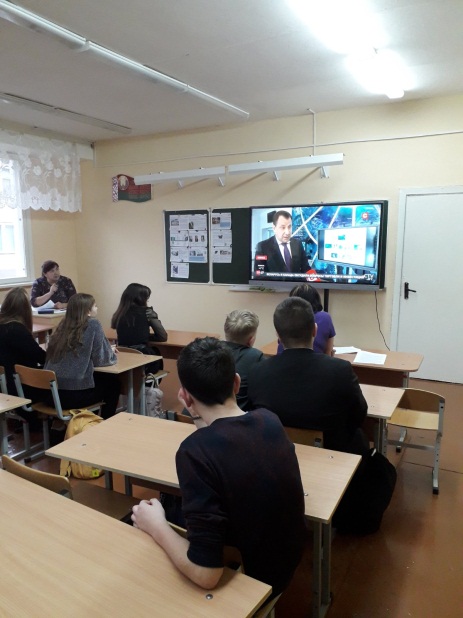 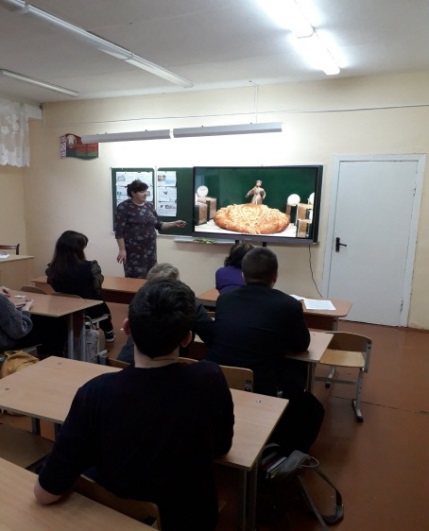 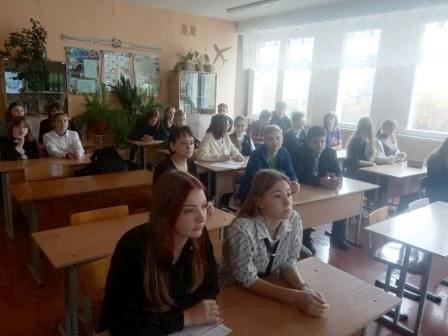 Государственное учреждение образования «Любчанская средняя школа», Новогрудского районаПриглашенные:Кавецкий Сергей Сергеевич, председатель Любчанского сельского исполнительного комитетаПодробнее:https://lubcha.yonovogrudok.by/шаг-школа-актыўнага-грамадзяніна/справаздача/p-18223.html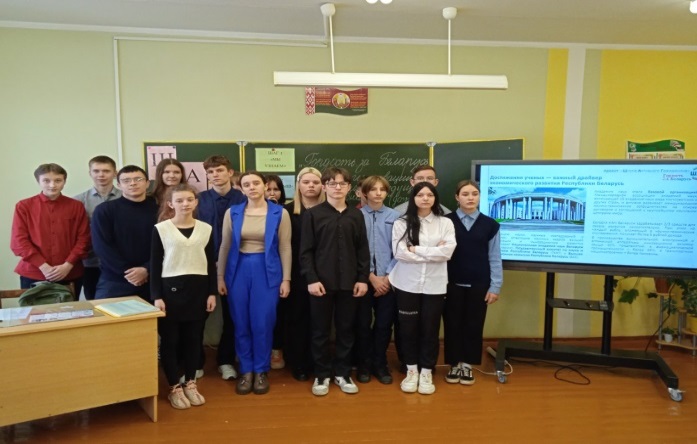 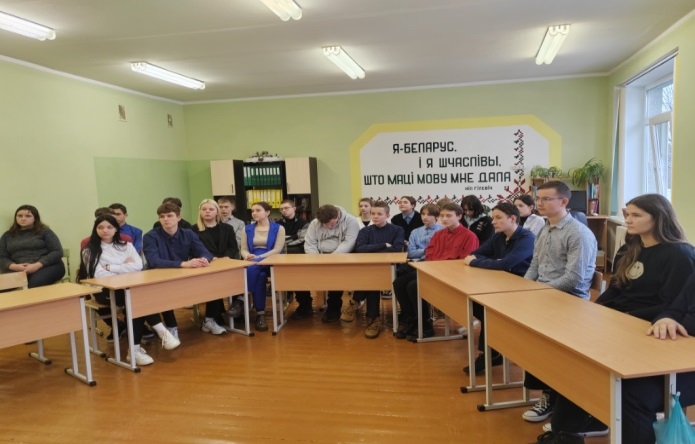 Государственное учреждение образования «Городечненская средняя школа», Новогрудский районаПриглашенные: Шушкевич Светлана Ивановна, директор учреждения образования, Новогран Виктор Александрович, заместитель директора по производству СУП «АгроМолДар» (отсутствовал по уважительной причине).Подробнее: http://gorodechno.yonovogrudok.by/шаг-2022-2023-навучальны-год 